Perfect 10   20 min        2 participants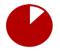 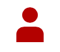 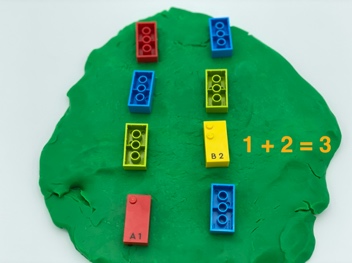 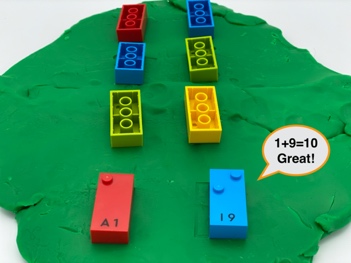 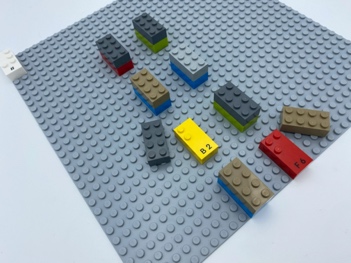 Let’s playPlayer 1 Turn over 2 bricks and place them in their original spots.Both playersRead the number bricks.Add the numbers together.Player 1Keep the bricks if the 2 numbers add up to 10.Replace the bricks in the same place if they do not add up to 10.Player 2Continue the activity following the same instructions.How to prepare8 number bricks “1”, “2”, “3”, “4”, “6”, “7”, “8”, “9”PlaydoughSpread out a large flat piece of play dough or modeling clay.Arrange the bricks upside down in 2 rows on the modeling clay.The aim is to have the bricks so that the studs cannot be felt. This can be achieved by rolling out a piece of playdough and placing the bricks on the dough upside down. Alternatively, without play dough, attach the number bricks to the baseplate and hide it by placing another brick on top (for example a classic 2x4 LEGO brick so all the tops feel the same).Facilitation tipsExplain that we are not going to put the number sign in front of each brick. Ask “What is your strategy to remember the position of the bricks?”.Possible variationsChange the number of bricks.Change number to be reached, multiplication instead of addition…Children will develop these holistic skillsCOGNITIVE - Calculate with numbers: read, write and interpret mathematical statements involving addition (+), subtraction (–) and equals (=) signs.PHYSICAL - Learn through action, observation, analysis of personal action and observed activity Learn to preplan actions.EMOTIONAL - Identify socially acceptable and unacceptable behavior.CREATIVE - Invent a variety of activities with one set of objects.Did you knowGuided play can lead to higher gains on literacy, numeracy, social skills and self-regulation skills than instruction or free play alone.A fun activity can create learning environments and empower young children to realize their potential.